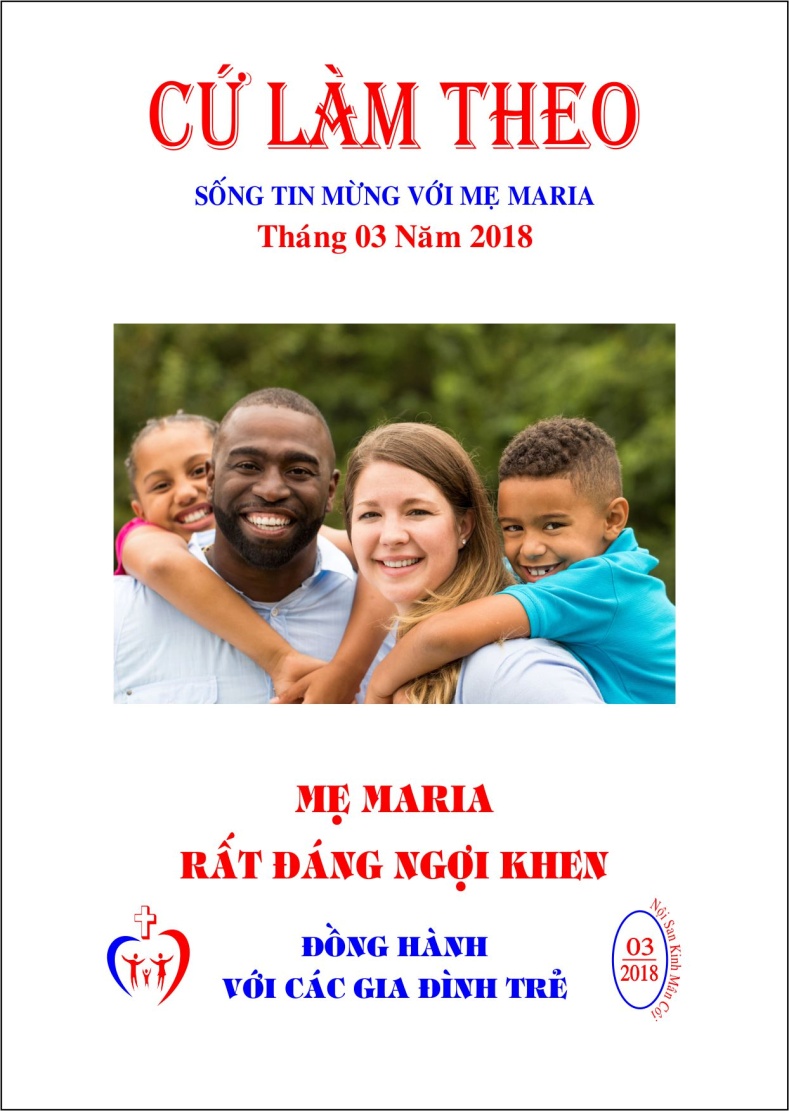 CỨ LÀM THEO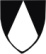 SỐNG TIN MỪNG VỚI MẸ MARIASố Tháng 03 Năm 2018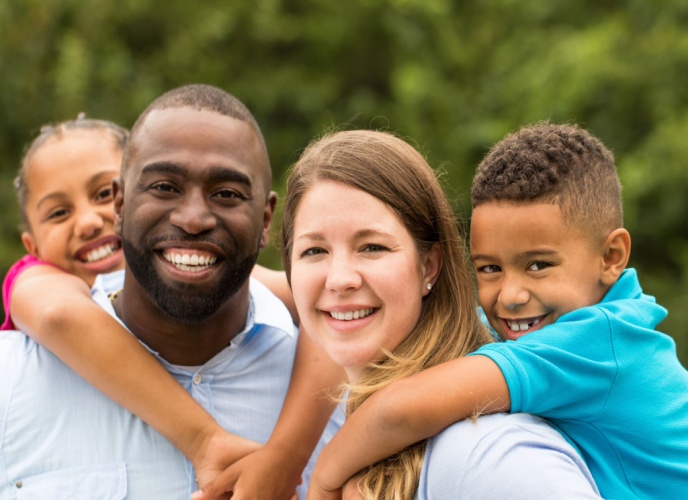 MẸ MARIArất đáng ngợi khenlưu hành nội bộÝ CẦU NGUYỆNCầu nguyện cho việc đào tạo trong việc biện phân thiêng liêng: Xin cho Giáo Hội quan tâm đúng mức tầm quan trọng của việc đào tạo trong sự biện phân thiêng liêng ở cấp độ cá nhân cũng như cộng đoàn.GIÁO HUẤNÐức Maria và thời thơ ấu Chúa Giêsu. Sự liên kết giữa Mẹ và Con trong công cuộc cứu rỗi được tỏ rõ từ khi Ðức Maria thụ thai Chúa Kitô cách trinh khiết cho đến lúc Chúa Kitô chết. Thực vậy, trước hết, Ðức Maria vội vã đến thăm bà Elizabeth và được bà ấy chào mừng là người có phúc vì đã tin vào sự cứu rỗi Chúa đã hứa, trong lúc đó vị tiền hô nhảy trong lòng mẹ (x. Lc 1,41-45). Rồi ngày sinh nhật, Mẹ Thiên Chúa đã vui mừng giới thiệu với các mục đồng và các nhà bác học đứa Con đầu lòng của mình, mà khi sinh ra đã không làm giảm bớt nhưng còn thánh hiến sự trinh khiết toàn vẹn của Ngài. Trong đền thánh, sau khi hiến lễ vật ấn định cho người nghèo, Ðức Maria dâng Con lên cho Thiên Chúa, và đã nghe Simeon báo trước Con mình sẽ là dấu chỉ sự phản kháng, và một lưỡi gươm sẽ đâm thấu lòng mẹ, nhờ đó tư tưởng trong lòng nhiều người sẽ được bày tỏ (x. Lc 2,34-35). Khi trẻ Giêsu lạc mất, Cha Mẹ đã lo âu tìm kiếm và gặp lại Con trong đền thánh đang bận tâm lo việc của Cha Người. Các Ngài không hiểu lời Con nói; nhưng Mẹ Chúa Giêsu giữ lấy tất cả các điều ấy và suy gẫm trong lòng (x. Lc 2,41-51).  (Công đồng Vatican II, Hiến chế Lumen Gentium, số 57)GIỜ KINH GIA ĐÌNHCó thể dùng nội san CỨ LÀM THEO với Giờ Kinh Gia ĐìnhGia đình có thể cầu nguyện vào giờ thuận tiện. Chọn 1 trong 2 mẫu dưới đây hoặc 1 mẫu khác tương tự:MẪU 11. Dấu Thánh Giá2. Đọc kinh (hoặc hát xin ơn) Chúa Thánh Thần
3. Đọc kinh: Tin - Cậy - Mến4. Thinh lặng xét mình, rồi đọc kinh Ăn Năn Tội5. Đọc Tin Mừng theo ngày 6. Suy niệm và cầu nguyện với CỨ LÀM THEO 7. Đọc kinh Lạy Nữ Vương8. Hát một bài về Đức Mẹ.MẪU 21. Dấu Thánh Giá2. Đọc kinh (hoặc hát xin ơn) Chúa Thánh Thần3. Thinh lặng xét mình, rồi đọc kinh Cáo Mình4. Đọc Tin Mừng theo ngày 5. Suy niệm và cầu nguyện với CỨ LÀM THEO6. Đọc 1 kinh hoặc hát 1 bài về Đức Mẹ.Có thể lần hạt 1 chục theo gợi ý, hoặc 2 chục... 
5 chục tuỳ điều kiện và thời gian của mỗi gia đình.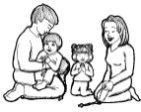 THƯ CỦA ĐẶC TRÁCHTất cả mọi sự tốt đẹp trong Giáo Hội cũng như xã hội đều bắt nguồn từ gia đình. Gia đình là nền tảng của Giáo Hội cũng như xã hội.Theo Đức giáo hoàng Phanxicô, gia đình là điều tốt đẹp nhất mà Thiên Chúa đã dựng nên cho loài người. Gia đình tốt đẹp, quan trọng và cần thiết đến nỗi chính Con Một Thiên Chúa đã chấp nhận sinh ra và lớn lên trong gia đình. Gia đình là thánh. Gia đình là Hội Thánh tại gia. Để xây dựng gia đình thành Hội Thánh tại gia, gia đình phải là cộng đoàn cầu nguyện. Gia đình mà cầu nguyện, lần Chuỗi Mân Côi với nhau, Chúa sẽ hiện diện ở đó. Nhờ đó, gia đình sẽ được Chúa chúc phúc, thánh hoá, gìn giữ, ban ơn sủng và bình an. Như Đức thánh giáo hoàng Gioan Phaolô II dạy: “Kinh Mân Côi là lời kinh của gia đình và cho gia đình”. Ước gì các gia đình dùng Chuỗi Mân Côi cầu nguyện với nhau và cho nhau, để qua lời kinh này, Mẹ Maria như là sợi dây thiêng liêng nối kết gia đình lại với nhau và với Thiên Chúa.Đặc tráchLinh mục FX. Trần Kim Ngọc, OP.01.03.2018	 Thứ Năm Đầu ThángTuần 2 MC	 Lc 16,19-31“Lạy tổ phụ Ápraham, 
xin thương xót con” (Lc 16,20).Như Mẹ: Dụ ngôn ông nhà giàu và anh Ladarô nghèo khổ dạy chúng ta một bài học về tình tương thân tương ái. Chúng ta đối xử với anh chị em đồng loại mình như thế nào, thì chúng ta cũng sẽ được đối xử như thế. Ai thương xót người thì sẽ được Thiên Chúa xót thương. Với Mẹ: Lạy Chúa Giêsu khả ái của chúng con, Chúa là Đấng giàu sang, nhưng đã chấp nhận làm người trong cảnh nghèo, để làm cho chúng con nên giàu có, xin cho mỗi người chúng con biết mở lòng chia sẻ tình thương cho những anh chị em đang sống trong cảnh thiếu thốn, nhất là những người sống trong cảnh thiếu tình thương.Nhờ Mẹ: Lạy Đức Mẹ chỉ bảo đàng lành, xin cho những ai đang sống trong giàu sang biết góp phần thăng tiến xã hội loài người.Trong Mẹ: Đức Chúa Giêsu dự tiệc cưới Cana. Ta hãy xin cho được vững tin vào quyền năng của Ngài.(Đọc 1 Kinh Lạy Cha, 10 Kinh Kính Mừng và 1 Kinh Sáng Danh).02.03.2018	 Thứ Sáu Đầu ThángTuần 2 MC	Mt 21,33-43.45-46“Nước Thiên Chúa, Thiên Chúa sẽ lấy đi không cho các ông nữa mà ban cho một dân biết làm cho nước ấy sinh hoa lợi” (Mt 21,43).Như Mẹ: Thiên Chúa luôn mời gọi con người cộng tác vào công trình cứu độ của Ngài như những người thợ được gọi vào làm vườn nho cho Ngài. Hơn ai hết, chúng ta là Kitô hữu lại càng được mời gọi cộng tác với ơn thánh để làm sinh lợi những khả năng Chúa đã ban cho.Với Mẹ: Lạy Chúa, Chúa luôn nhẫn nại và chờ đợi chúng con đáp trả lời mời gọi của Chúa để sống đúng danh nghĩa là con cái Ngài. Xin cho chúng con mau mắn đón nhận giáo huấn của Ngài truyền dạy, mà đem ra thực hành trong đời sống thường ngày.Nhờ Mẹ: Lạy Đức Mẹ sinh Chúa tạo thiên lập địa, xin cho người tín hữu chúng con cộng tác tích cực hơn trong việc cứu rỗi các linh hồn.Trong Mẹ: Đức Chúa Giêsu vác cây Thánh giá. Ta hãy xin cho được vác Thánh giá theo chân Chúa.(Đọc 1 Kinh Lạy Cha, 10 Kinh Kính Mừng và 1 Kinh Sáng Danh).03.03.2018	 Thứ Bảy Đầu ThángTuần 2 MC	 Lc 15,1-3.11-32“Anh ta còn ở đằng xa, thì người cha đã 
trông thấy, ông chạnh lòng thương” (Lc 15,20).Như Mẹ: Sứ mạng của Chúa Giêsu là đến để cứu vớt những người tội lỗi và tỏ lòng nhân hậu đối với những người yếu đuối và tội lỗi, như người cha luôn trông chờ đứa con hoang trở về, Chúa vẫn hằng chờ đợi con người tội lỗi chúng ta trở về với Ngài để được Ngài ấp ủ yêu thương và thứ tha.Với Mẹ: Lạy Chúa Giêsu, con người hôm nay đang dần đánh mất cảm thức tội lỗi và không dám can đảm đón nhận lầm lỗi của mình, phải chăng họ đang thiếu vắng đời sống cầu nguyện, thiếu những giây phút để nhìn lại mình? Xin cho chúng con biết luôn trở về với Chúa là Cha.Nhờ Mẹ: Lạy Đức Mẹ sinh Chúa Cứu Thế, xin giúp chúng con có một con tim biết chạnh lòng thương đối với những người tội lỗi.Trong Mẹ: Đức Bà dâng Đức Chúa Giêsu trong đền thánh. Ta hãy xin cho được vâng lời chịu lụy. (Đọc 1 Kinh Lạy Cha, 10 Kinh Kính Mừng và 1 Kinh Sáng Danh).04.03.2018	 Chúa Nhật 3 MC – Năm BThánh vịnh tuần 3	Ga 2,13-25“Vì nhiệt tâm lo việc nhà Chúa 
mà tôi đây sẽ phải thiệt thân” (Ga 2,17).Như Mẹ: Nhà thờ là nơi tôn nghiêm linh thánh để thờ phượng Chúa. Nhưng trong thực tế, nhiều nơi thờ phượng lại được sử dụng như nơi buôn bán. Mỗi người được mời gọi đến nhà thờ để cầu nguyện, để có một khoảng không gian thánh thiêng tìm gặp Chúa cách mật thiết hơn. Với Mẹ: Lạy Chúa, chúng con cảm tạ Chúa đã thức tỉnh chúng con về thái độ phải có đối với nhà Chúa. Xin cho chúng con sẵn sàng cộng tác vào những công việc trong nhà Chúa với lòng nhiệt thành hơn. Và xin cũng cho các thừa tác viên trong Hội Thánh có tinh thần phục vụ tận tâm hơn với trách nhiệm được giao.Nhờ Mẹ: Lạy Đức Nữ cực khôn cực ngoan, xin cho các hoạt động mục vụ cũng như truyền giáo của các vị mục tử sinh được nhiều hoa trái thiêng liêng cho các linh hồn.Trong Mẹ: Đức Chúa Trời cho Đức Bà lên trời. Ta hãy xin ơn chết lành trong tay Đức Mẹ. (Đọc 1 Kinh Lạy Cha, 10 Kinh Kính Mừng và 1 Kinh Sáng Danh).05.03.2018	Thứ HaiTuần 3 MC	 Lc 4,24-30“Không một ngôn sứ nào 
được chấp nhận tại quê hương mình” (Lc 4,24).Như Mẹ: Chúa Giêsu trở về quê hương mình như một vị ngôn sứ, nhưng người đồng hương của Người lại không đón nhận Người. Chúng ta là môn đệ của Chúa, có khi nào chúng ta từ chối Người không? Khi coi thường những người nghèo khổ, chúng ta có coi thường Người không, vì Người tự đồng hoá mình như những kẻ bé mọn nhất trong xã hội?Với Mẹ: Lạy Chúa Giêsu, Chúa đã đến trần gian để trở nên người nhà của chúng con. Xin Chúa chúc lành cho những thân yêu của chúng con đang phải sống xa quê hương, và xin cho chúng con biết tìm kiếm Nước Trời, đó mới là quê hương đích thật của chúng con.  Nhờ Mẹ: Lạy Đức Nữ rất đáng kính chuộng, xin hướng lòng chúng con về quê hương trên trời. Trong Mẹ: Đức Bà tìm được Đức Chúa Giêsu trong đền thánh. Ta hãy xin cho được giữ nghĩa cùng Chúa luôn. (Đọc 1 Kinh Lạy Cha, 10 Kinh Kính Mừng và 1 Kinh Sáng Danh).06.03.2018	 Thứ BaTuần 3 MC	 Mt 18,21-35“Nếu anh em con xúc phạm đến con, 
thì con phải tha đến mấy lần?” (Mt 18,21).Như Mẹ: Trước mặt Thiên Chúa, tất cả chúng ta đều là những người tội lỗi vì hằng xúc phạm đến Ngài. Chúa Giêsu là vị thẩm phán nhân từ chỉ biết tha thứ và Ngài không bao giờ cảm thấy mệt mỏi để tha thứ cho chúng ta. Như thế, Ngài cũng dạy chúng ta phải tha thứ cho anh em chúng ta, dù họ xúc phạm nhiều lần.Với Mẹ: Lạy Chúa Giêsu, xin dạy chúng con ý thức được thân phận yếu đuối, mỏng dòn và tội lỗi của mình; ý thức được tình yêu và sự khoan dung tha thứ của Chúa. Chúa đã tha thứ tội lỗi cho chúng con, xin cho chúng con cũng biết tha thứ cho anh chị em mình.Nhờ Mẹ: Lạy Đức Nữ rất đáng ngợi khen, xin cho những ai đang mang lòng thù hận biết sẵn sàng tha thứ và cởi mở hơn với tha nhân.Trong Mẹ: Đức Chúa Giêsu chịu chết trên cây Thánh giá. Ta hãy xin cho được đóng đinh tính xác thịt vào Thánh giá Chúa. (Đọc 1 Kinh Lạy Cha, 10 Kinh Kính Mừng và 1 Kinh Sáng Danh).07.03.2018	 Thứ TưTh. Perpêtua và Fêlicia, tđ	Mt 5,17-19“Ai tuân hành và dạy làm như thế, 
thì sẽ được gọi là lớn trong Nước Trời” (Mt 5,19).Như Mẹ: Trong các sách Lêvi và Đệ Nhị Luật, Thiên Chúa đã thiết định tỉ mỉ các lễ nghi, phẩm phục tư tế và tất cả những gì cần cho việc tế tự chính thức, theo thời điểm và lễ trọng khác nhau. Khi đến trần gian này, Chúa Giêsu hoàn toàn không huỷ bỏ luật cũ, nhưng là để kiện toàn luật ấy với tinh thần yêu thương.Với Mẹ: Lạy Chúa Giêsu, các giới răn Chúa dạy là những điều đưa con người đến tự do và sự sống, xin cho chúng con luôn sống theo giới luật của Chúa, và cũng tìm cách khuyên dạy người ta vâng giữ, để nhờ thế, tất cả chúng con được kể là có phúc trong Nước Trời.Nhờ Mẹ: Lạy Đức Nữ có tài có phép, xin cho các nhà giáo dục biết dạy dỗ học sinh sống theo chân lý và tình thương.Trong Mẹ: Đức Chúa Trời thưởng Đức Mẹ trên trời. Ta hãy xin Đức Mẹ phù hộ cho ta được thưởng cùng Đức Mẹ trên nước thiên đàng. (Đọc 1 Kinh Lạy Cha, 10 Kinh Kính Mừng và 1 Kinh Sáng Danh).08.03.2018	 Thứ NămTh. Gioan Thiên Chúa	 Lc 11,14-23“Ai không đi với tôi là chống lại tôi 
và ai không cùng tôi thu góp là phân tán” 
(Lc 11,23).Như Mẹ: Trong suốt 3 năm thi hành sứ vụ công khai, Chúa Giêsu đã lôi kéo nhiều người đi theo Chúa nhờ lời rao giảng và gương sống của Người. Nhưng bên cạnh đó, có nhiều người và nhiều nhóm luôn tìm cách chống đối và thậm chí là tìm cách để triệt hạ Người. Mỗi người chúng ta được mời gọi đi theo Chúa, đồng thời cộng tác vào sứ vụ cứu độ của Người.Với Mẹ: Lạy Chúa Giêsu, xin cho các mục tử trong Giáo Hội biết cộng tác với ân sủng của Chúa để làm cho hạt giống Tin Mừng sinh hoa quả dồi dào cho các linh hồn.Nhờ Mẹ: Lạy Đức Nữ có lòng khoan nhân, xin cho có nhiều bạn trẻ đáp lại lời mời gọi của Chúa mà dấn thân sống đời hiến dâng.Trong Mẹ: Đức Chúa Giêsu rao giảng Nước Trời và kêu gọi sám hối. Ta hãy xin cho được hoán cải và đón nhận Tin Mừng. (Đọc 1 Kinh Lạy Cha, 10 Kinh Kính Mừng và 1 Kinh Sáng Danh).09.03.2018	 Thứ SáuTh. Phanxica Rôma, nữ tu	 Mc 12,28-34“Yêu người thân cận 
như chính mình” (Mc 12,31).Như Mẹ: Đời sống của người Kitô hữu thường diễn ra trong bốn mối tương quan chính yếu: với Thiên Chúa, với tha nhân, với chính mình và với thiên nhiên. Các mối tương quan đó được kiện toàn trong hai giới răn quan trọng nhất là mến Chúa và yêu người. Thế nhưng, chúng ta đã sống các giới răn ấy như thế nào? Đó là câu hỏi cần được đặt lại cho mỗi người chúng ta.Với Mẹ: Lạy Chúa, Chúa mời gọi chúng con yêu người khác, nhất là người gần gũi và kể cả kẻ thù của chúng con. Thật là khó! Xin Chúa giúp chúng con cố gắng vượt qua những rào cản tâm lý để thực sự yêu mến tha nhân.Nhờ Mẹ: Lạy Đức Nữ trung tín thật thà, xin Mẹ nâng đỡ những ai đang bị xã hội ruồng bỏ, để họ được sống và được đối xử đúng với phẩm giá cao trọng mà Chúa đã phú ban.Trong Mẹ: 	Đức Chúa Giêsu lo buồn đổ mồ hôi máu. Ta hãy xin cho được ăn năn tội nên. (Đọc 1 Kinh Lạy Cha, 10 Kinh Kính Mừng và 1 Kinh Sáng Danh).10.03.2018	 Thứ BảyTuần 3 MC	 Lc 18,9-14“Lạy Thiên Chúa, 
xin thương xót con là kẻ tội lỗi” (Lc 18,13).Như Mẹ: Người Pharisêu trong dụ ngôn có điểm tốt là ông biết cầu nguyện trong tư thế đứng thẳng và biết sống tâm tình tạ ơn Chúa. Thế nhưng những điểm tốt này xem ra bị lu mờ khi ông trở nên kiêu ngạo, khoe khoang và kể công đến tự mãn, bất cần đến Chúa. Người tín hữu chúng ta được mời gọi sống khiêm nhường, và biết cần đến lòng thương xót của Chúa.Với Mẹ: Lạy Chúa Giêsu, Chúa biết rõ lòng chúng con. Chúa muốn chúng con đến gặp gỡ và cầu nguyện cùng Ngài với một thái độ khiêm tốn, thống hối và ăn năn. Xin cho con người thời đại hôm nay, nhất là những người tội lỗi, biết xin Ngài xót thương thứ tha.Nhờ Mẹ: Lạy Đức Mẹ là gương nhân đức, xin Mẹ bênh vực cho chúng con là những kẻ đầy tội lỗi và khốn khổ trước ngai toà Thiên Chúa.Trong Mẹ: Thiên Thần truyền tin cho Đức Bà chịu thai. Ta hãy xin cho được ở khiêm nhường. (Đọc 1 Kinh Lạy Cha, 10 Kinh Kính Mừng và 1 Kinh Sáng Danh).11.03.2018	 Chúa Nhật 4 MC – Năm BThánh vịnh tuần 4	 Ga 3,14-21“Những người sống theo sự thật 
thì đến cùng ánh sáng” (Ga 3,21).Như Mẹ: Chúa Cha yêu nhân loại đến nỗi đã ban chính Con Một của Ngài. Chúa Con chính là đường, là sự thật và là sự sống. Người là ánh sáng của trần gian, chỉ có Người Con mới là ánh sáng mang lại chân lí đưa đến sự sống đời đời.Với Mẹ: Lạy Chúa Giêsu, Chúa là ánh sáng chiếu soi trần gian. Chúng con đang sống trong một thế giới đầy bóng tối của sự dữ, bất công và giả dối. Xin cho mỗi người chúng con biết gắn kết với Chúa là ánh sáng chân thật, để thấy rõ nẻo đường cần đi. Và xin cho chúng con trở nên ánh sáng cho trần gian này.Nhờ Mẹ: Lạy Đức Mẹ là Toà Đấng Khôn Ngoan, xin cho các nhà lãnh đạo các quốc gia biết khôn ngoan xây dựng các giá trị cho cuộc sống của người dân dựa trên sự thật và công bằng, từ đó xã hội được phát triển hài hoà hơn.Trong Mẹ: Đức Chúa Giêsu sống lại. Ta hãy xin cho được sống lại thật về phần linh hồn. (Đọc 1 Kinh Lạy Cha, 10 Kinh Kính Mừng và 1 Kinh Sáng Danh).12.03.2018	Thứ HaiTuần 4 MC	 Ga 4,43-54“Ông cứ về đi, con ông sống” (Ga 4,50).Như Mẹ: Dựa vào lời từ miệng Chúa Giêsu phán ra, ông sĩ quan đã tin vào Người. Ông ra về với một niềm tin vững mạnh, cuối cùng điều kỳ diệu đã xảy đến cho ông là con ông được cứu sống. Niềm tin là một phép mầu! Với đức tin mạnh mẽ vào Chúa, chúng ta có thể nói rằng mọi chuyện đều có thể xảy ra!Với Mẹ: Lạy Chúa, chỉ từ nơi Chúa chúng con mới có được sự sống đời đời. Xin cho chúng con ý thức được điều đó, để từng khoảnh khắc trong cuộc sống, dù vui hay buồn, thành công hay thất bại, dù có gặp trăm chiều thử thách, chúng con luôn biết hướng lòng về Chúa và cậy dựa vào lòng thương xót của Ngài.Nhờ Mẹ: Lạy Đức Mẹ làm cho chúng con vui mừng, xin cho những ai đang sống trong thất vọng tìm được niềm tin và hi vọng nơi Chúa Giêsu, Con Thiên Chúa hằng sống.Trong Mẹ: Đức Bà đi viếng Bà thánh Isave. Ta hãy xin cho được lòng yêu người. (Đọc 1 Kinh Lạy Cha, 10 Kinh Kính Mừng và 1 Kinh Sáng Danh).13.03.2018	 				   Thứ BaTuần 4 MC	Ga 5,1-16“Anh có muốn khỏi bệnh không?” (Ga 5,6).Như Mẹ: Thiên Chúa là Đấng toàn năng. Đối với các thọ tạo, Ngài nắm trọn chủ quyền trong tay. Thế nhưng, Ngài không áp đặt quyền năng của Ngài trên các thọ tạo, Ngài cho chúng ta có sự tự do để chọn lựa. Và như thế, sự chọn lựa của chúng ta ảnh hưởng lên số phận và tương lai của chính chúng ta.Với Mẹ: Lạy Chúa Giêsu, Chúa hỏi người đang mắc bệnh trước khi chữa cho anh ta, điều này cho thấy rằng Chúa rất tôn trọng tự do của con người. Đối với Chúa, con người luôn có giá trị, có phẩm giá cao đẹp vì đã được dựng nên giống hình ảnh Ngài. Xin cho chúng con biết trân trọng vẻ đẹp và phẩm giá mà Chúa đã ban cho mỗi người chúng con.Nhờ Mẹ: Lạy Đức Mẹ là Đấng trọng thiêng, nhiều gia đình thật tội nghiệp vì cảnh bệnh tật nặng nề, xin Mẹ thương cứu giúp họ!Trong Mẹ: Đức Chúa Giêsu chịu đánh đòn. Ta hãy xin cho được hãm mình chịu khó bằng lòng. (Đọc 1 Kinh Lạy Cha, 10 Kinh Kính Mừng và 1 Kinh Sáng Danh).14.03.2018	 Thứ TưTuần 4 MC	 Ga 5,17-30“Tôi không làm theo ý riêng tôi, 
nhưng theo ý Đấng đã sai tôi” (Ga 5,30).Như Mẹ: Chúa tạo dựng nên con người chúng ta có nhiều điểm rất khác biệt: văn hóa, tính tình, tuổi tác, thị hiếu và khả năng... Mỗi người Chúa dựng nên là một nhân vị, không ai giống ai. Có một điểm chung là chúng ta đều giống hình ảnh Chúa, điều này thôi thúc chúng ta xây dựng tình huynh đệ và bác ái với nhau.Với Mẹ: Lạy Chúa Giêsu, Chúa đã vâng lời Chúa Cha trong mọi sự, xin cho người tín hữu biết vâng theo ý Chúa Cha trong cuộc sống hằng ngày, với một niềm tin và yêu mến hết lòng.Nhờ Mẹ: Lạy Đức Mẹ là Đấng đáng tôn trọng, con người ngày nay rất đề cao cái tôi của mình, mà không theo ý của Thiên Chúa. Xin cho họ khám phá ra vẻ đẹp của đời người khi sống theo sự thật và yêu thương trong tương quan hài hoà với Trời và thụ tạo xung quanh.Trong Mẹ: Đức Chúa Giêsu lên trời. Ta hãy xin cho được ái mộ những sự trên trời. (Đọc 1 Kinh Lạy Cha, 10 Kinh Kính Mừng và 1 Kinh Sáng Danh).15.03.2018	 Thứ NămTuần 4 MC	Ga 5,31-47“Chính những việc tôi làm đó làm chứng 
cho tôi rằng Chúa Cha đã sai tôi” (Ga 5,36).Như Mẹ: Đức Giáo Hoàng Phaolo VI từng nói: “Ngày nay người ta cần những chứng nhân hơn các thầy dạy.” Cách thông truyền lời của Chúa đến cho người khác hữu hiệu nhất là lối sống chứng tá của chúng ta. Chúa Giêsu mời gọi chúng ta làm chứng bằng những việc tốt lành.Với Mẹ: Lạy Cha hằng hữu, tất cả chúng con đều được mời gọi trở nên chứng nhân cho Nước Trời. Xin cho chúng con được Thần Khí của Chúa Giêsu thúc đẩy, hăng say dấn thân phục vụ con người với niềm tin tưởng và lòng yêu mến trung thành.Nhờ Mẹ: Lạy Đức Mẹ là Đấng sốt mến lạ lùng, xin cho con người ngày nay, đặc biệt là các bạn trẻ can đảm dám dấn thân làm những việc hữu ích, hầu góp phần thăng tiến xã hội này.Trong Mẹ: Đức Chúa Giêsu biến hình trên núi. Ta hãy xin cho được lắng nghe và thực hành lời Chúa. (Đọc 1 Kinh Lạy Cha, 10 Kinh Kính Mừng và 1 Kinh Sáng Danh).16.03.2018	 Thứ SáuTuần 4 MC	 Ga 7,1-2.25-30“Bấy giờ họ tìm cách bắt Người; nhưng chẳng ai tra tay bắt, vì giờ của Người chưa đến” (Ga 7,30).Như Mẹ: Việc Chúa Giêsu đi đây đó rao giảng, chữa bệnh và trừ quỷ..., đã làm những người có trách nhiệm trong xã hội và tôn giáo Do Thái khó chịu; điều đó cũng gây ra nhiều xáo trộn cho giới cầm quyền. Chính vì thế, giới cầm quyền hay tìm cách bắt bớ Chúa Giêsu, nhằm để ổn định trật tự xã hội.Với Mẹ: Khi đương thời, Chúa đã bị giới cầm quyền bắt bớ, vì những việc tốt đẹp Chúa đã làm cho những người nghèo khổ. Xin cho các nhà cầm quyền biết tôn trọng những đóng góp của các tôn giáo, đặt biệt là của Giáo Hội, vào việc xây dựng sự phồn vinh cho dân tình.Nhờ Mẹ: Lạy Đức Mẹ như hoa hường mầu nhiệm vậy, xin cho những người đang bị bắt bớ vì đạo Chúa được tự do thực hành đức tin.Trong Mẹ: Đức Chúa Giêsu chịu đội mão gai. Ta hãy xin cho được chịu mọi sự sỉ nhục bằng lòng.(Đọc 1 Kinh Lạy Cha, 10 Kinh Kính Mừng và 1 Kinh Sáng Danh).17.03.2018	 Thứ BảyTh. Patriciô, gm	 Ga 7,40-53“Ông này là Đấng Kitô” (Ga 7,40).Như Mẹ: Tin Mừng cho ta thấy rằng dân chúng lúng túng khi tranh luận về nguồn gốc của Chúa Giêsu. Không ai hiểu được mầu nhiệm của Thiên Chúa! Người Pharisêu luôn cho mình là người thông thái, nên sự xuất hiện của Chúa Giêsu luôn là điều gai mắt đối với họ. Họ không thèm đón nhận Chúa Giêsu, chỉ vì Người xuất thân từ một gia đình nghèo khổ và tầm thường!Với Mẹ: Lạy Chúa Giêsu, người môn đệ phải nhận ra Ngài là Đấng Cứu Độ của trần gian. Xin cho chúng con luôn biết lắng nghe Chúa nói trong lòng qua đời sống, qua các biến cố để chúng con ngày càng hiểu biết Chúa nhiều hơn, và khi hiểu biết thì xin cho chúng con xác tín và yêu mến Chúa nhiều hơn.Nhờ Mẹ: Lạy Đức Mẹ như lầu đài Đavít vậy, xin cho tín hữu hôm nay xác tính một cách mạnh mẽ vào Chúa Kitô, Con Thiên Chúa.Trong Mẹ: Đức Bà sinh Đức Chúa Giêsu nơi hang đá. Ta hãy xin cho được lòng khó khăn. (Đọc 1 Kinh Lạy Cha, 10 Kinh Kính Mừng và 1 Kinh Sáng Danh).18.03.2018	 Chúa Nhật 5 MC – Năm BThánh vịnh tuần 1	 Ga 12,20-33“Ai yêu quý mạng sống mình thì sẽ mất, 
còn ai liều mất mạng sống mình thì sẽ giữ lại được cho sự sống đời đời” (Ga 12,25).Như Mẹ: Sự sống tạm thời ở đời này không phải là tất cả. Cái làm cho con người ta đáng giá, đó là sự sống vĩnh cửu. Chấp nhận mất sự sống đời này vì Chúa, để được sự sống đời đời, đó là một lời mời gọi của chính Chúa Giêsu đối với mỗi người chúng ta.Với Mẹ: Lạy Chúa Giêsu, Chúa đã thí mạng vì loài người chúng con. Xin cho người tín hữu chúng con luôn sẵn sàng cộng tác với Hội Thánh, dấn thân phục vụ con người giữa lòng thế giới, mà không sợ phải vất vả hay thiệt thân, để được Chúa thưởng công Nước Trời.Nhờ Mẹ: Lạy Đức Mẹ như tháp ngà báu vậy, xin cho chúng con mọi nơi và mọi lúc, dù sống hay chết, đều thuộc trọn về Chúa.Trong Mẹ: Đức Chúa Thánh Thần hiện xuống. Ta hãy xin cho được lòng đầy dẫy mọi ơn Đức Chúa Thánh Thần.(Đọc 1 Kinh Lạy Cha, 10 Kinh Kính Mừng và 1 Kinh Sáng Danh).19.03.2018	 Thứ HaiTH. GIUSE	 Mt 1,1-18.21-24a“Khi tỉnh giấc, ông Giuse làm như sứ thần Chúa dạy và đón vợ về nhà” (Mt 1,24).Như Mẹ: Lắng nghe tiếng Chúa trong sâu thẳm của lòng mình là điều cần cho cuộc sống. Thánh Giuse là người đã sống trong sự lắng nghe tiếng Chúa. Nhờ lắng nghe tiếng Chúa, thánh nhân đã làm theo đúng thánh ý Ngài. Để đi đúng đường lối của Chúa, mỗi người chúng ta cũng cần phải biết lắng nghe tiếng Chúa trong lương tâm của mình như vậy.Với Mẹ: Lạy Cha chí thánh, sống trong xã hội bon chen và ồn ào này, chúng con dễ rơi vào khủng khoảng tâm lý. Xin Cha thúc bách chúng con biết dành thời gian thinh lặng cầu nguyện nhiều hơn, theo tinh thần của thánh cả Giuse.Nhờ Mẹ: Lạy Đức Mẹ như Đền vàng vậy, xin Mẹ và thánh cả Giuse cầu bầu cho các gia đình trẻ, nhất là các gia đình đang gặp khó khăn!Trong Mẹ: Đức Bà dâng Đức Chúa Giêsu trong đền thánh. Ta hãy xin cho được vâng lời chịu lụy. (Đọc 1 Kinh Lạy Cha, 10 Kinh Kính Mừng và 1 Kinh Sáng Danh).20.03.2018	 Thứ BaTuần 5 MC	Ga 8,21-30“Người không để tôi cô độc, 
vì tôi hằng làm những điều đẹp ý Người” 
(Ga 8,29).Như Mẹ: Chúa Giêsu đến là để cứu chuộc con người. Ai không tin vào Người thì sẽ mang lấy tội của mình mà chết; còn ai tin vào Người sẽ được cứu chuộc, được thứ tha tội lỗi và được thúc bách để làm những điều đẹp ý Cha. Khi chúng ta tin vào Chúa Giêsu mà vâng theo ý Cha, thì Cha sẽ không để chúng ta cô độc.Với Mẹ: Lạy Chúa Giêsu, cửa trời là nơi rộng mở cho những ai có lòng tin. Xin giúp chúng con nhận thức được rằng dù gặp phải bao nỗi truân chuyên ngặt nghèo, Chúa vẫn luôn ở kề bên chúng con trên mọi nẻo đường.Nhờ Mẹ: Lạy Đức Mẹ như Hòm bia Thiên Chúa vậy, xin Mẹ đồng hành với những ai đang cảm thấy cô độc trên cuộc lữ hành đức tin.Trong Mẹ: Đức Chúa Giêsu vác cây Thánh giá. Ta hãy xin cho được vác Thánh giá theo chân Chúa. (Đọc 1 Kinh Lạy Cha, 10 Kinh Kính Mừng và 1 Kinh Sáng Danh).21.03.2018	 Thứ TưTuần 5 MC	Ga 8,31-42“Nếu các ông ở lại trong lời của tôi, 
thì các ông thật là môn đệ của tôi” (Ga 8,31).Như Mẹ: Người môn đệ của Chúa Giêsu là người phải biết nghe lời của Người. Ai luôn ở lại trong lời của Người, tức là luôn sống theo lời của Người, thì người ấy là môn đệ đích thực của Người. Là tín hữu Kitô, chúng ta được Chúa mời gọi luôn ở lại trong lời của Người. Vì có ở lại trong lời của Người, chúng ta mới sinh được nhiều hoa quả thiêng liêng.Với Mẹ: Lạy Chúa Giêsu, lời của Ngài là lời đầy sức mạnh và mang lại sự sống đời đời. Xin cho người tín hữu chúng con luôn biết để cho lời của Ngài soi sáng tất cả suy nghĩ và việc làm.Nhờ Mẹ: Lạy Đức Mẹ là cửa Thiên Đàng, xin cho người môn đệ của Chúa Kitô bén rễ sâu hơn trong lời của Người, để nhờ thế, công việc tông đồ của họ được mang lại hoa quả thiêng liêng cho phần rỗi các linh hồn.Trong Mẹ: Đức Chúa Trời cho Đức Bà lên trời. Ta hãy xin ơn chết lành trong tay Đức Mẹ. (Đọc 1 Kinh Lạy Cha, 10 Kinh Kính Mừng và 1 Kinh Sáng Danh).22.03.2018	 Thứ NămTuần 5 MC	Ga 8,51-59“Đấng tôn vinh tôi, chính là Cha tôi, 
Đấng mà các ông gọi là 
Thiên Chúa của các ông” (Ga 8,54).Như Mẹ: Con người thường tìm vinh quang cho chính mình. Còn Chúa Giêsu là Chúa, nhưng lại trút bỏ hết vinh quang, để mặc lấy thân phận phàm nhân. Ai khiêm nhường hạ mình xuống thì sẽ được Thiên Chúa tôn lên. Chúa Giêsu đã tự hạ mình xuống, nên Người sẽ được chính Chúa Cha tôn vinh lên.Với Mẹ: Lạy Chúa Giêsu, Chúa đã hạ cố mặc lấy thân phận con người chúng con, xin cho chúng con biết tìm kiếm vinh quang nơi mầu nhiệm khổ nạn của Chúa, để từ đó biết tôn vinh Chúa là Đấng Cứu Độ của trần gian.Nhờ Mẹ: Lạy Đức Mẹ như sao mai sáng vậy, xin cho tất cả loài người dưới thế này biết nhận ra Thiên Chúa là Cha, mà hết lòng kính thờ.Trong Mẹ: Đức Chúa Giêsu lập bí tích Thánh Thể. Ta hãy xin cho được năng kết hợp cùng Chúa Giêsu Thánh Thể.(Đọc 1 Kinh Lạy Cha, 10 Kinh Kính Mừng và 1 Kinh Sáng Danh).23.03.2018	 Thứ SáuTh. Turibiô, gm	Ga 10,31-42“Chúa Cha ở trong tôi 
và tôi ở trong Chúa Cha” (Ga 10,38).Như Mẹ: Dù biết rằng sẽ bị ngược đãi và bắt bớ và có thể sẽ bị giết chết, Chúa Giêsu vẫn cố chứng tỏ cho mọi người thấy rằng Chúa Cha ở trong Người, và Người ở trong Chúa Cha. Bởi vì Người và Chúa Cha là một. Khi chúng ta tin vào Chúa Giêsu, thì Chúa Giêsu và Chúa Cha cũng ở trong chúng ta.Với Mẹ: Lạy Chúa Giêsu, tương quan giữa Ngài và Chúa Cha thật tuyệt vời, xin dẫn dắt nhân loại chúng con vào trong tương quan mật thiết với Chúa Cha, dạy cho chúng con biết Cha là Đấng hằng yêu thương và đón nhận chúng con.  Nhờ Mẹ: Lạy Đức Mẹ cứu kẻ liệt kẻ khốn, nhiều người đang rất cần tình yêu để xoa dịu những tổn thương, xin giúp họ biết chạy đến nương ẩn trong trái tim Chúa Giêsu để được ủi an.Trong Mẹ: Đức Chúa Giêsu chịu chết trên cây Thánh giá. Ta hãy xin cho được đóng đinh tính xác thịt vào Thánh giá Chúa. (Đọc 1 Kinh Lạy Cha, 10 Kinh Kính Mừng và 1 Kinh Sáng Danh).24.03.2018	 Thứ BảyTuần 5 MC	Ga 11,45-56"Thà một người chết thay cho dân 
còn hơn là toàn dân bị tiêu diệt" (Ga 11,50).Như Mẹ: Ông Caipha đã nói tiên tri về Chúa Giêsu. Chính Chúa Giêsu sẽ phải chết để đền tội thay cho dân và để quy tụ con cái đang tản mác khắp nơi về một mối. Người đến trần gian là để thực thi sứ mạng cứu độ, đó là chấp nhận chết đi, để mang lại sự sống cho muôn dân.Với Mẹ: Ở trần gian, có mấy người tự nguyện hy sinh chết thay cho người khác? Lạy Chúa Giêsu, chính Chúa là Thiên Chúa, là Đấng vô tội, nhưng lại chấp nhận chết như một tội nhân. Xin cho chúng con biết hy sinh, dâng những vất vả và khổ đau để kết hợp với cuộc khổ nạn của Chúa vì phần rỗi tha nhân.Nhờ Mẹ: Lạy Đức Mẹ bầu chữa kẻ có tội, xin đoái thương ra tay cứu vớt các tội nhân khỏi nguy cơ rơi vào chốn diệt vong.Trong Mẹ: Đức Bà tìm được Đức Chúa Giêsu trong đền thánh. Ta hãy xin cho được giữ nghĩa cùng Chúa luôn. (Đọc 1 Kinh Lạy Cha, 10 Kinh Kính Mừng và 1 Kinh Sáng Danh).25.03.2018	 Chúa Nhật Lễ LáThánh vịnh tuần 2	Mc 14,1 – 15,47“Anh em hãy cầm lấy, 
đây là mình Thầy (Mc 14,22).Như Mẹ: Hôm nay, chúng ta bắt đầu bước vào tuần đặc biệt, để tưởng niệm cuộc khổ nạn đau thương và sự phục sinh vinh quang của Chúa Giêsu. Tuần này là tuần cao điểm của năm phụng vụ. Giáo Hội mời gọi chúng ta tập trung tâm hồn thật sốt sắng tham dự tích cực vào các cử hành phụng vụ để được nhiều ơn lành.Với Mẹ: Lạy Chúa Giêsu, hôm nay Chúa bắt đầu vào thành thánh Giêrusalem để chịu khổ hình thập giá mà cứu độ loài người, xin cho chúng con được cùng Chúa tự hiến chính thân mình làm của lễ thánh thiện và tinh tuyền dâng lên Chúa Cha vì ơn cứu độ của chính chúng con. Nhờ Mẹ: Lạy Đức Mẹ yên ủi kẻ âu lo, xin cho người tín hữu, mỗi khi tham dự thánh lễ, hết lòng kết hợp mật thiết với Mình và Máu Chúa Giêsu làm thần lương nuôi dưỡng linh hồn.Trong Mẹ: Đức Chúa Giêsu lo buồn đổ mồ hôi máu. Ta hãy xin cho được ăn năn tội nên. (Đọc 1 Kinh Lạy Cha, 10 Kinh Kính Mừng và 1 Kinh Sáng Danh).26.03.2018	Thứ HaiTuần thánh	Ga 12,1-11“Cô Maria lấy một cân dầu thơm quý giá xức chân Đức Giêsu, rồi lấy tóc mà lau” (Ga 12,3).Như Mẹ: Cô Maria đã thực hiện một nghĩa cử cao đẹp đối với Chúa Giêsu. Cô đã dành cho Chúa những gì quý giá nhất, đầy vẻ đơn sơ, khiêm tốn nhưng quyết liệt và mạnh mẽ với một tình yêu tha thiết. Người tín hữu được mời gọi dâng tất cả cho Chúa Giêsu, đặt tất cả dưới chân Người, để thuộc trọn về Người.Với Mẹ: Lạy Chúa, mọi cử chỉ bác ái, đôi khi đòi hỏi chúng con phải nhanh nhẹn, vui tươi và thi hành một cách vô vị lợi. Xin cho chúng con khi làm bất cứ điều gì cho tha nhân, thì làm tận tâm cứ như thể là làm cho chính Chúa vậy.  Nhờ Mẹ: Lạy Đức Mẹ phù hộ các giáo hữu, Mẹ đã tôn vinh Thiên Chúa bằng hương thơm nhân đức, xin cho người giáo hữu biết xức thơm cuộc đời mình bằng dầu của bác ái, hy sinh, tin tưởng và trung thành.Trong Mẹ: Đức Chúa Giêsu chịu đánh đòn. Ta hãy xin cho được hãm mình chịu khó bằng lòng. (Đọc 1 Kinh Lạy Cha, 10 Kinh Kính Mừng và 1 Kinh Sáng Danh).27.03.2018	 Thứ BaTuần thánh	Ga 13,21-33.36-38“Mọi người sẽ nhận biết anh em 
là môn đệ của Thầy ở điểm này: là anh em 
có lòng yêu thương nhau" (Ga 13,35).Như Mẹ: Con người ngày nay cần chứng nhân hơn thầy dạy. Người Việt có câu: “Trăm nghe không bằng một thấy, trăm thấy không bằng một sờ”. Gương sống yêu thương là một lời chứng hùng hồn nhất, cứ dấu này mà người ta nhận ra chúng ta là môn đệ của Chúa Giêsu: yêu thương nhau. Ở đâu có tình yêu thương là ở đó có Thiên Chúa, vì Thiên Chúa là tình yêu.Với Mẹ: Tình yêu là sức mạnh cho con người vươn tới, xin Chúa phủ kín tâm hồn chúng con bằng tình yêu của Ngài, để chúng con thực sự sống trong tình yêu: yêu Chúa và yêu người.Nhờ Mẹ: Lạy Mẹ là Nữ Vương các Thánh Thiên Thần, xin liên kết những người cùng tin vào Chúa Kitô trong tình hiệp nhất yêu thương.Trong Mẹ: Đức Chúa Giêsu chịu đội mão gai. Ta hãy xin cho được chịu mọi sự sỉ nhục bằng lòng. (Đọc 1 Kinh Lạy Cha, 10 Kinh Kính Mừng và 1 Kinh Sáng Danh).28.03.2018	 Thứ TưTuần thánh	Mt 26,14-25Giuđa, kẻ nộp Chúa Giêsu hỏi Người: 
“Rápbi, chẳng lẽ con sao?’” (Mt 26,25).Như Mẹ: Giuđa là một trong nhóm Mười Hai, kẻ đã nộp Chúa Giêsu cho quân dữ. Mỗi người tín hữu chúng ta, có khi nào chúng ta bán Chúa với giá rẻ không? Một cách nào đó, khi phạm tội hay khi thờ ơ vô ơn với Chúa là chúng ta đã nộp Chúa, đã bán Chúa. Như thế, nhiều lúc chúng ta cũng là một Giuđa!Với Mẹ: Lạy Chúa Giêsu, chúng con đặt mình dưới chân Chúa với gánh nặng của tội lỗi. Xin Chúa gìn giữ chúng con khỏi những u mê và ích kỷ, để sống gắn bó mật thiết hơn với Ngài. Và xin cũng làm cho chúng con cảm nhận được lòng thương xót vô biên của Ngài.Nhờ Mẹ: Lạy Mẹ là Nữ Vương các Thánh Tổ Tông, xin cho tất cả những người tin Chúa Kitô đều một lòng trung thành với Ngài luôn mãi.Trong Mẹ: Đức Chúa Giêsu vác cây Thánh giá. Ta hãy xin cho được vác Thánh giá theo chân Chúa.(Đọc 1 Kinh Lạy Cha, 10 Kinh Kính Mừng và 1 Kinh Sáng Danh).29.03.2018	 Thứ NămTuần thánh	Ga 13,1-15Chúa Giêsu vẫn “yêu thương 
những kẻ thuộc về mình còn ở thế gian, 
và Người yêu thương họ đến cùng” (Ga 13,1).Như Mẹ: Chúa Giêsu đến trần gian là để yêu thương và cứu độ. Người yêu thương nhân loại đến cùng. Người chấp nhận chết vì yêu thương họ. Tình yêu của Người dành cho loài người lớn lao biết dường nào! Với Mẹ: Lạy Chúa Giêsu, Chúa đã hy sinh cả mạng sống cho hết thảy chúng con. Chúa đã yêu chúng con đến cùng, đến không còn gì nữa. Xin cho chúng con cảm nhận được tình yêu bao của Chúa được thể hiện nơi cuộc khổ nạn và cái chết đau đớn của Ngài.Nhờ Mẹ: Lạy Mẹ là Nữ Vương các Thánh Tiên Tri, xin Mẹ đồng hành và nâng đỡ những người bị bỏ rơi vì bệnh tật hay túng nghèo. Xin cho họ tìm được ủi an nơi trái tim Chúa Giêsu.Trong Mẹ: Đức Chúa Giêsu vác cây Thánh giá. Ta hãy xin cho được vác Thánh giá theo chân Chúa.(Đọc 1 Kinh Lạy Cha, 10 Kinh Kính Mừng và 1 Kinh Sáng Danh).30.03.2018	 Thứ SáuTuần 4 MC	Ga 18,1 – 19,42“Mọi sự đã hoàn tất” (Ga 19,28).Như Mẹ: Thánh Gioan mô tả cảnh Chúa Giêsu chịu chết trong tình trạng hết sức bình thản, và cái chết của Người hoàn toàn như một sự chấp nhận vâng theo thánh ý của Chúa Cha. Và ngay giờ phút Chúa Giêsu nói: “mọi sự đã hoàn tất”, nước và máu chảy ra từ cạnh sườn Người khơi lên nguồn ơn cứu độ cho nhân loại.Với Mẹ: Lạy Chúa Giêsu, nhờ cái chết của Ngài, mà toàn thể loài người chúng con được hưởng nhờ ơn cứu độ. Xin giúp chúng con biết nhìn lên thánh giá Chúa, để hiến dâng cuộc đời và khổ đau, mà kết hợp với cuộc khổ nạn hồng phúc của Ngài để cầu cho các tội nhân.Nhờ Mẹ: Lạy Mẹ là Nữ Vương các Thánh Tông Đồ, Mẹ đã thông phần vào cuộc thương khó của Chúa Giêsu, xin cầu bầu cho hết thảy những ai đang đau khổ, thất vọng và khốn cùng.Trong Mẹ: Đức Chúa Giêsu chịu chết trên cây Thánh giá. Ta hãy xin cho được đóng đinh tính xác thịt vào Thánh giá Chúa. (Đọc 1 Kinh Lạy Cha, 10 Kinh Kính Mừng và 1 Kinh Sáng Danh).31.03.2018	 Thứ BảyTuần thánh	lễ vọng: Mc 16,1-7“Các bà tìm Đức Giêsu Nadarét, Đấng bị đóng đinh chứ gì! Người đã trỗi dậy rồi, không còn đây nữa. Chỗ đã đặt Người đây này!” (Mc 16,6).Như Mẹ: Các môn đệ của Chúa đâu cả rồi, mà chỉ có các bà tới tìm Chúa? Ở đây có một bà rất đặc biệt là bà Maria Mácđala, một người trước đây bị bảy quỷ ám, nhưng nay lại là người đầu tiên đi tìm và được gặp Chúa. Bà có một tình yêu Chúa thật tuyệt vời làm sao!Với Mẹ: Lạy Chúa Giêsu Phục Sinh, bà Maria Mácđala có một tình yêu thật trung thành với Ngài. Xin biến đổi sự nguội lạnh nơi tâm hồn chúng con, để chúng con biết yêu mến Chúa ngày càng nồng nàn nhiều hơn.Nhờ Mẹ: Lạy Mẹ là Nữ Vương các Thánh Tử Đạo, hôm nay Mẹ vui mừng hoan hỷ vì Con của Mẹ sống lại, xin cho hết thảy chúng con cũng cảm nếm được niềm hân hoan đó tự đáy lòng!Trong Mẹ: Đức Chúa Giêsu chịu chết trên cây Thánh giá. Ta hãy xin cho được đóng đinh tính xác thịt vào Thánh giá Chúa. (Đọc 1 Kinh Lạy Cha, 10 Kinh Kính Mừng và 1 Kinh Sáng Danh).TRANG CHUYÊN ĐỀMẸ MARIArất đáng ngợi khenBà kia kinh đẹp làm sao?Đẹp như thành thánh, khác nào đạo binh.Chân đi oai vệ rung rinhUy nghi rực rỡ như tinh mặt trời (Dc 6,9).Đây là lời ngợi khen từ ngàn xưa, Thánh Kinh đã dành cho Đức Mẹ.Phàm ở đời có công thì khen thưởng. Đức Mẹ rất đáng ngợi khen, vì công phúc của Mẹ.Công phúc ấy không phải chỉ là việc cá nhân Đức Mẹ, nhưng là việc có quan hệ đến hết thảy loài người chúng ta. Công phúc của Đức Mẹ to tát oanh liệt không biết đâu mà kể được.Nếu không sợ lộng ngôn, chúng ta phải nói rằng: Đức Mẹ đã làm một việc kinh thiên động địa, tức là lôi kéo loài người ra khỏi vòng công lí Thiên Chúa. Theo ý tưởng thánh Augustino, việc Đức Mẹ đã làm ấy hầu như chống lại với phép công thẳng Thiên Chúa vậy.Thiên Chúa hiểu công việc Đức Mẹ làm, nên từ ngàn xưa Người đã khong khen Đức Mẹ. Vừa dứt lời tuyên án phạt tổ tông và rắn quỉ, Thiên Chúa liền cất tiếng lên hoan hô khen ngợi Đức Mẹ ngay: “Ta sẽ đặt hiềm thù giữa mày và Người Nữ. Người sẽ đạp giập đầu mày” (St 3,15).Lời này chứng tỏ Đức Mẹ có quyền có thế đè bẹp sức mạnh hoả ngục để phất cờ toàn thắng. Được ơn Thiên Chúa soi sáng, Giáo Hội hiểu biết Đức Mẹ là Đấng “rất đáng ngợi khen”.Giáo Hội luôn luôn ngợi khen Đức Mẹ, và nêu tước hiệu này trong kinh cầu để lưu truyền vạn đại về sau.Lạy Mẹ, chúng con biết Mẹ là “Đấng rất đáng ngợi khen”. Xin Mẹ giúp chúng con ngợi khen Mẹ, ngợi khen để thúc đẩy những kẻ không ngợi khen, và cảnh cáo cũng như chống lại những kẻ phản đối sự ngợi khen Mẹ.(Lược trích theo Lm. Nguyễn Duy Tôn, 
Những mắt xích vàng, Tủ Sách Ra Khơi, 1964).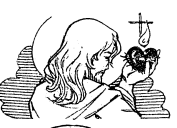 Chuỗi ngọc Mân CôiRiêng Kinh Mân Côi là một dấu chỉ tiền định. Chúng ta trung thành đọc Kinh Mân Côi, đó chắc chắn là dấu chỉ ơn cứu độ.Chân phước Alan de la RocheCác linh mục trung thành đọc một Kinh Kính Mừng trước khi giảng để cầu xin ân sủng của Thiên Chúa. Các ngài làm việc đạo đức này vì đây là mặc khải mà Thánh Đa Minh nhận được từ Đức Mẹ. Một ngày kia, Đức Mẹ đã nói với thánh nhân: “Này con, đừng ngạc nhiên khi những bài giảng của con không đem lại kết quả như con mong đợi. Con đang cố gắng vun trồng trên một mảnh đất khô cằn. Giờ đây, khi Thiên Chúa Toàn Năng dự định đổi mới bộ mặt trái đất, Người đã bắt đầu cho mưa từ trời xuống – và đó chính là Lời Chào Thiên Thần: Kính Mừng Maria. Theo cách thức này, Thiên Chúa đã biến đổi toàn bộ trái đất”.Chân phước Alan de la RocheMột lần kia, khi ngài (chân phước Alan) đang dâng lễ, Chúa là Đấng muốn cho ngài rao giảng về Kinh Mân Côi, dưới hình Bánh Thánh, đã nói với ngài: “Sao con lại có thể đóng đinh Ta một lần nữa quá sớm như vậy?”. Chân phước Alan hốt hoảng hỏi Chúa: “Lạy Chúa, Chúa phán như thế nghĩa là gì?” Chúa Giêsu trả lời: “Con đã đóng đinh Ta một lần rồi vì tội lỗi của con, và Ta vẫn sẵn lòng chịu đóng đinh lần nữa, để Cha Ta khỏi bị xúc phạm do những tội mà con thường phạm. Vào lúc này đây, con đang đóng đinh Ta một lần nữa, bởi vì con có đủ hiểu biết để giảng về Kinh Mân Côi của Mẹ Ta mà con lại không làm. Nếu con chuyên tâm làm điều này, con đã dạy cho các linh hồn đường ngay nẻo chính và giúp họ tránh khỏi sa ngã phạm tội, nhưng con lại không làm.”Thánh Louis de MontfortMột lần kia, Đức Mẹ gợi hứng cho ngài (chân phước Alan) là phải rao giảng về Kinh Mân Côi ngày càng nhiều hơn nữa: “Con là một trọng tội khi còn trẻ”, Đức Mẹ nói, “nhưng Mẹ đã xin với Con Mẹ cho con ơn ăn năn hối cải. Nếu có thể, Mẹ sẵn lòng chịu mọi đau khổ để cứu con, bởi vì tội nhân hối cải là vinh quang cho Mẹ. Mẹ cũng đã thực hiện điều này để làm cho con xứng đáng rao giảng Kinh Mân Côi rộng rãi hơn nữa.”Thánh Louis de MontfortThánh Đa Minh cũng hiện ra với chân phước Alan và nói với ngài về kết quả lớn lao của việc mục vụ mà thánh nhân đã làm: Thánh Đa Minh không ngừng rao giảng Kinh Mân Côi, nên những bài giảng của thánh nhân sinh nhiều hoa trái, làm cho nhiều người trở lại trong khi thánh nhân thực hiện sứ mệnh của mình. Thánh Đa Minh nói với chân phước Alan: “Đó con thấy các thành quả lạ lùng mà cha đã gặt hái được bằng Kinh Mân Côi chưa? Con và những ai yêu mến Đức Mẹ cũng phải làm y như vậy, để nhờ thực hành điều thiện hảo với Kinh Mân Côi như thế, con có thể lôi kéo mọi người đến với khoa học thực sự của các nhân đức.”Chân phước Alan viết: khi đang đọc Kinh Mân Côi, nhiều anh em Đa Minh hiện ra và tuyên bố rằng ngoài Hiến tế Thánh trong Thánh lễ thì không có một cách thức nào có tác động mạnh bằng Kinh Mân Côi để giúp các linh hồn đau đớn trong luyện ngục. Hằng ngày, nhiều linh hồn được giải thoát nhờ Kinh Mân Côi, nếu không họ buộc phải ở lại luyện ngục trong nhiều năm nữa.Thánh Alphonsô LiguoriChân phước Alan thuật lại câu chuyện của một phụ nữ quý tộc tên là Alexandra xứ Aragon. Sinh tiền, bà đã gây ra sự ghen tuông và hận thù giữa các thanh niên trong thành phố. Hậu quả của sự kình địch này là cái chết của Alexandra và xác của bà bị quăng xuống giếng. Thánh Đa Minh, người đã khiến Alexandra theo đạo, đã giới thiệu bà vào Hội Mân Côi, và chính thánh nhân đã xin nhiều người cầu nguyện với Đức Mẹ để linh hồn bà được an nghỉ. Sau này, nhân danh các linh hồn đang chịu đau đớn cùng với bà nơi luyện ngục, Alexandra đã hiện ra để cám ơn Thánh Đa Minh và nài xin ngài rao giảng việc thực hành Kinh Mân Côi trong việc cầu nguyện ở khắp mọi nơi, bởi vì thông qua điều này mà các linh hồn có được sự trợ giúp lớn lao.Chân phước Giacôbê AlberioneNgười ta nói rằng Đức giáo hoàng (thánh giáo hoàng Piô V) được Thiên Chúa mặc khải cho biết về chiến thắng ở vịnh Lepanto, đã cảm nhận được vào chính lúc mà những hội viên Hội Mân Côi trên khắp thế giới Công Giáo khẩn nài sự trợ giúp của Mẹ Maria theo thể thức được Thánh Đa Minh khởi xướng và được con cái của ngài phổ biến rộng rãi khắp nơi. Đức giáo hoàng Biển Đức XVTHÁNH LOUIS DE MONTFORT
NHÀ GIẢNG THUYẾT KINH MÂN CÔI 
(1673 – 1716)Thánh Louis de Montfort sinh năm 1673, tại Brittany, nước Pháp. Ngài được xem là một nhà giảng thuyết nhiệt thành về sự khôn ngoan vĩnh cửu của Chúa Giêsu Kitô, về Thánh Giá và về Đức Trinh Nữ Maria. Thánh nhân rảo bước trên 18.000 dặm (khoảng 28.960 km) khắp Châu Âu trong hành trình nỗ lực truyền giáo. Năm 1706, Đức giáo hoàng Clement XI đã ghi nhận những thành quả tốt đẹp trong sứ vụ rao giảng của thánh nhân và bổ nhiệm ngài là vị thừa sai tông đồ. Thánh nhân đã thành lập hai cộng đoàn tu trì: Hội Thừa Sai Đức Mẹ (Hội các cha Montfort) và Nữ Tử Đức Khôn Ngoan. Ngài hướng dẫn các hội truyền giáo ở trên 200 giáo xứ và là tác giả của nhiều cuốn sách được công nhận như là những tác phẩm kinh điển về thần học và tâm linh Công Giáo. Một lần, trong khi đang giảng thuyết, Louis đã đấm và hạ gục một vài kẻ phá rối đang say xỉn vì họ chế nhạo chủ thể thông điệp của ngài, đó là Chúa Giêsu và Đức Mẹ. Thánh Louis de Montfort là một người đáng được kính trọng! Ngài qua đời ở tuổi 43 và được an táng tại Saint-Laurent-sur-Sèvre, nước Pháp, trong một vương cung thánh đường sau này được đặt theo tên của ngài. Louis de Montfort được phong thánh năm 1947.Lòng sùng kính Đức MariaThánh Louis de Montfort là một trong những vị thánh nổi tiếng về lòng sùng kính Đức Maria, nếu không muốn nói là vị thánh nổi tiếng nhất. Tác phẩm trứ danh nhất của thánh nhân về Đức Mẹ là kiệt tác “Thành thực sùng kính Mẹ Maria”. Trong suốt 126 năm, kiệt tác này được giấu trong một chiếc hòm chôn dưới cánh đồng cho tới khi được khám phá vào năm 1842. Sau khi được tìm thấy và xuất bản, nó nhanh chóng trở thành tác phẩm Thánh Mẫu học quan trọng. Tác phẩm giá trị này đã trở thành nguồn tham khảo của nhiều vị thánh, các học giả và các giáo hoàng có lòng sùng kính Đức Mẹ. “Thành thực sùng kính Mẹ Maria” được phát hành trên 300 ấn bản và được dịch ra hơn 20 ngôn ngữ. Thánh Louis de Montfort được biết đến như là vị thánh tận hiến cho Đức Maria. Ngài cũng là tác giả của cuốn sách rất nổi tiếng là “Bí mật Kinh Mân Côi”.Thánh Louis de Montfort có lòng sùng kính Đức Maria một cách đặc biệt. Khi tổng hợp các giáo huấn về Đức Mẹ trong 17 thế kỷ đầu của Giáo Hội, thánh nhân đã rao giảng và viết về Đức Mẹ như là “Bà đẹp đến nín thở”, là tuyệt tác của Đấng Tạo Hóa, là con đường chắc chắn và hiệu quả nhất để thực sự bước theo Đức Giêsu. Thực tế, có rất ít vị thánh diễn tả cách hoa mỹ và súc tích về bản chất của lòng sùng kính Đức Maria như thánh Louis de Montfort. Thánh nhân dạy rằng: với địa vị là Thánh Mẫu Thiên Chúa và người mẹ thiêng liêng của con cái Thiên Chúa, Đức Maria là máng dẫn và Nữ trạng sư đầy ân sủng, là trái tim của Thân thể huyền nhiệm Chúa Giêsu, là dưỡng khí cho chúng ta hít thở, là con đường ngắn nhất và dễ dàng nhất dẫn đến Chúa Giêsu và là khuôn mẫu của mọi vị thánh. Là khuôn mẫu thánh thiện cho mọi thụ tạo, Đức Maria được thánh Louis xem là Nữ Trạng Sư trong hành trình nên thánh của chúng ta. Đối với những ai mong muốn đào sâu lòng sùng kính và hiếu thảo đối với Đức Mẹ thì không gì thay thế cho việc đọc các tác phẩm nguyên bản của thánh Louis de Montfort. Theo dòng thời gian, tài năng xuất chúng của thánh Louis de Montfort về Đức Maria có thể là nguyên nhân để Giáo Hội tuyên bố ngài là Tiến Sĩ Hội Thánh.Chiến sĩ Kinh Mân CôiThánh Louis de Montfort là tác giả của cuốn sách nổi tiếng nhất về tràng hạt Mân Côi, “Bí mật Kinh Mân Côi”. Tương tự cuốn “Thành thực sùng kính Mẹ Maria”, “Bí mật Kinh Mân Côi” cũng không được biết đến suốt cuộc đời của thánh nhân và chỉ được khám phá vào giữa thế kỷ XIX. Kể từ lần xuất bản đầu tiên vào năm 1911, hàng triệu ấn bản được phát hành và dịch ra nhiều thứ tiếng khác nhau. Nhờ “Bí mật Kinh Mân Côi”, Giáo Hội và thế giới một lần nữa nhận thức được tầm quan trọng của Kinh Mân Côi trong cuộc đời của Thánh Đa Minh và của chân phước Alan de la Roche. Thánh Louis de Montfort đã đặt tựa đề cho tác phẩm của mình là “Bí mật Kinh Mân Côi” vì rất ít linh hồn thực sự biết được bí mật linh thiêng ẩn giấu trong những hạt thánh thiêng của Đức Mẹ. Không có một cuốn sách nào dành nhiều sự tôn kính đối với Kinh Mân Côi cho bằng cuốn “Bí mật Kinh Mân Côi”. Người ta nói thánh Louis de Montfort thực sự là một tông đồ, một chiến sĩ và là tác giả nổi tiếng nhất về Kinh Mân Côi trong lịch sử Giáo Hội. Thánh Louis de Montfort yêu quý Kinh Mân Côi đến nỗi ngài đã trở thành một hội viên của Dòng Ba Đa Minh vào ngày 10/11/1710. Được sự cho phép của Bề trên Tổng quyền Dòng Đa Minh, thánh nhân đã rao giảng Kinh Mân Côi khắp nơi ngài đi qua và thiết lập những Hiệp Hội Mân Côi trong suốt thời gian thi hành sứ vụ. Người ta ước lượng trong suốt cuộc đời, thánh nhân đã chiêu nạp hơn 100.000 người tham gia Hiệp Hội Mân Côi. Ngài đặc biệt khuyên các linh mục rằng Kinh Mân Côi như là một cách thức hoán cải nhiều linh hồn nhất có thể và chỉ dạy Kinh Mân Côi ban phát ân sủng ở đời này cũng như vinh quang đời sau. Nếu như Thánh Đa Minh dùng Kinh Mân Côi để chiến thắng bè rối Albigensê vào thế kỷ XIII thì thánh Louis cũng dùng Kinh Mân Côi để giảng thuyết chống lại lạc giáo Jansenists vào thế kỷ XVIII. Là một thừa sai tông đồ và là một hội viên Dòng Ba, thánh nhân đã mang một Chuỗi Mân Côi gồm 15 chục từ dây lưng của ngài như là một thanh gươm thiêng liêng. Cách thực hành Kinh Mân Côi gồm một kinh Tin Kính, kinh Lạy Cha và ba kinh Kính Mừng lúc khởi đầu, cũng như xin một ơn cho mỗi mầu nhiệm thì được bắt nguồn từ bài giảng của thánh Louis de Montfort.Trích từ Donald H. Calloway, MIC, 
Champions of the Rosary, Marian Press, 2016HỠI GIA ĐÌNH, 
HÃY TRỞ THÀNH HỘI THÁNH TẠI GIAĐáp lại lời kêu gọi của Đức Thánh Cha và vì hạnh phúc của các gia đình, chúng tôi tha thiết xin anh chị em hãy kiến tạo gia đình mình thành Hội Thánh tại gia, nghĩa là ngôi nhà thờ phượng, mái ấm tình yêu, ngôi trường giáo dục.Gia đình là ngôi nhà thờ phượng khi gia đình tràn ngập sự hiện diện của Chúa. Ngài sẽ bước vào ngôi nhà của anh chị em khi mọi người trong nhà cầu nguyện chung, lắng nghe Lời Chúa và mời Chúa đến thăm: “Này Ta đứng trước cửa và gõ. Ai nghe tiếng Ta và mở cửa, Ta sẽ vào nhà người ấy, sẽ dùng bữa với người ấy, và người ấy sẽ dùng bữa với Ta” (Kh 3,20). Do đó việc lập bàn thờ và cầu nguyện chung trong gia đình là điều rất quan trọng với gia đình Công giáo. Những giờ cầu nguyện chung liên kết mọi người trong Chúa, giúp chúng ta nhận ra sự hiện diện của Chúa trong mọi biến cố gia đình, cùng nhau vượt qua những khó khăn trong cuộc sống và trở nên chứng nhân của Chúa giữa lòng đời. Đây là kinh nghiệm sống động của biết bao gia đình Công giáo để lại cho chúng ta, cũng là lời khuyên nhủ chí tình của Đức Thánh Cha Phanxicô: “Cầu nguyện trong gia đình là một phương thế ưu việt để diễn tả và củng cố đức tin phục sinh. Gia đình có thể dành ít phút mỗi ngày để quy tụ với nhau trước nhan Thiên Chúa hằng sống, nói với Ngài về những lo lắng bận tâm, cầu xin với Ngài cho những nhu cầu của gia đình, cầu nguyện cho ai đang gặp khó khăn, xin Chúa giúp ta biết sống yêu thương, tạ ơn Ngài về sự sống và về bao ơn lành khác, cầu xin Đức Trinh Nữ che chở chúng ta dưới tà áo Mẹ. Với ít lời lẽ đơn sơ thôi, nhưng những phút giây cầu nguyện đó có thể mang lại điều tốt lành lớn lao cho gia đình” (Niềm vui của tình yêu, 318).Càng sống trong một thế giới xa lạ và thậm chí thù nghịch với đức tin Công giáo, gia đình tín hữu càng phải là “những lò lửa đức tin sống động và chiếu sáng” giữa thế gian. Đây chính là cách chúng ta thực thi chức tư tế do Phép Rửa “trong việc lãnh nhận các bí tích, trong kinh nguyện và tạ ơn, qua chứng từ đời sống thánh thiện, sự từ bỏ, lòng bác ái sống động” (Sách Giáo Lý Hội Thánh Công Giáo, 1657). Hội Đồng Giám Mục Việt Nam,
Tâm thư gửi các gia đình Công giáo, số 7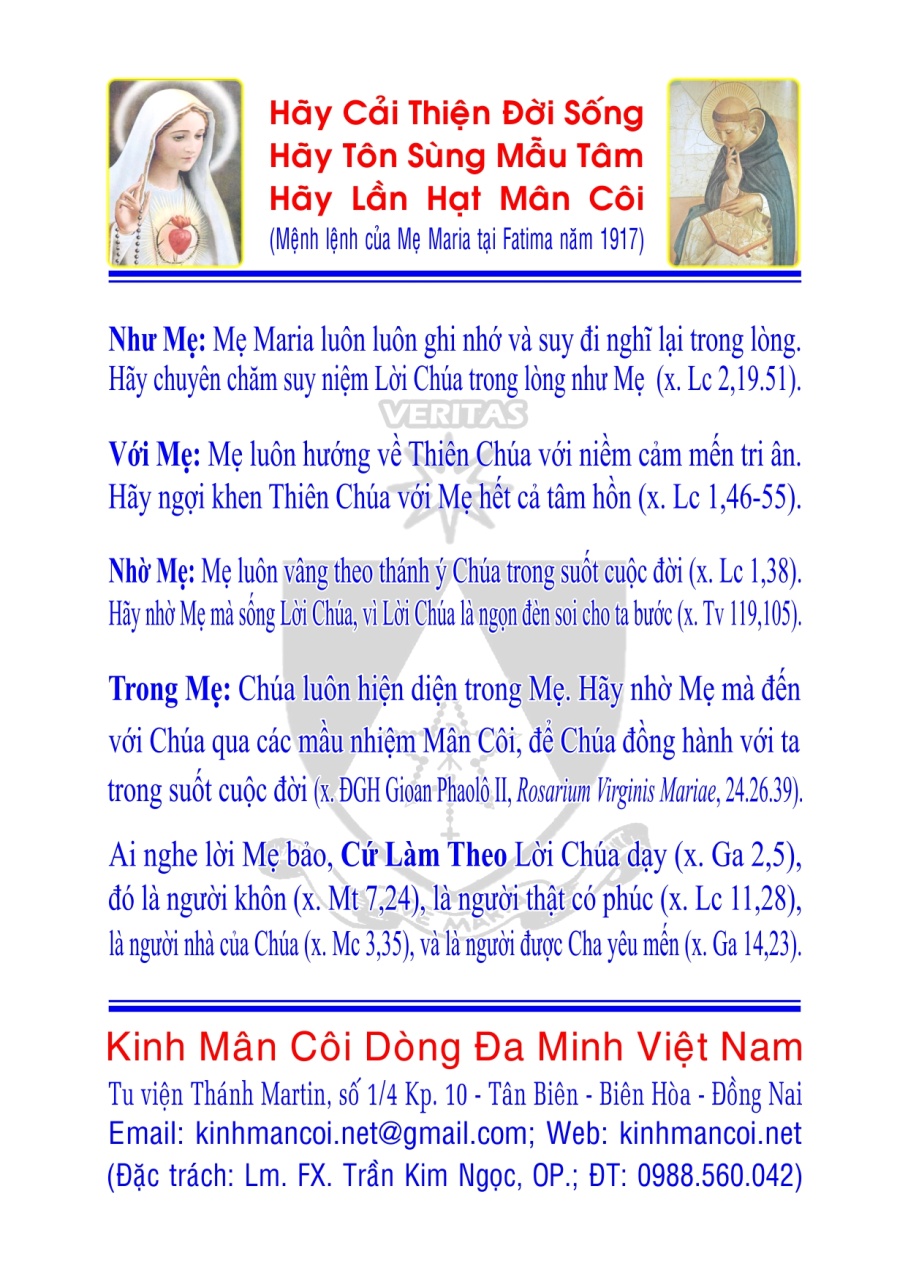 